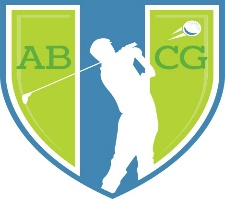 大波士顿地区 华人华侨高尔夫联合会The Association of Boston Chinese Golfers (ABCG)高尔夫公开赛赞助章程大波士顿地区 华人华侨高尔夫联合会(ABCG)是在马萨诸塞州注册的 非营利公益性组织，是受联邦承认的 501(c) (3)组织. ABCG的宗旨是在大波士顿华人社区 推广高尔夫运动，举行公益性高尔夫比赛 ，为华人高尔夫爱好者及华裔青少年高尔夫球员提供学习机会及各种类型的赞助， 促进高尔夫运动在整个华人社区的 发展 。大波士顿地区 华人华侨高尔夫联合会(ABCG)计划2019年举行夏季和秋季两场公开赛， 每场比赛 都欢迎企业和个人提供以下 赞助。冠名赞助：5000美元 赞助商可以对比赛冠名或者命名 在比赛和晚宴前派代表发言介绍推广 包括4位 高尔夫 球员参赛费用 包括4位 晚宴 门票 在 高尔夫会所，晚宴 地点，和两洞的T台摆放广告牌和 宣传材料 在所有 媒体和社交媒体宣传协办赞助： 2000 美元在比赛标识中注明协办单位名称在晚宴前派代表发言介绍推广 包括3位 高尔夫 球员参赛费用 包括3 位晚宴 门票 在 高尔夫会所，晚宴 地点，和两洞的T台摆放广告牌和 宣传材料 在所有 媒体和社交媒体宣传单项奖项赞助： 1000美元  冠名 一项单项奖项包括 一杆进洞，最远距离， 最近洞口， 最近中线 等 包括2位 高尔夫 球员参赛费用 包括2 位晚宴 门票 在 奖项洞的T台摆放 广告排 和宣传材料 在所有 媒体和社交媒体宣传单洞比赛赞助：  500美元包括1位 高尔夫 球员参赛费用 包括1位晚宴 门票在1个洞的T台摆放 广告牌 和宣传材料 在所有 媒体和社交媒体宣传